Муниципальное  бюджетное дошкольное образовательное учреждение«Детский сад общеразвивающего вида  №11 «Солнышко»село Белое, Красногвардейский район, Республика АдыгеяВсероссийская неделя безопасности дорожного движения  в 1 младшей группе №1Воспитатель:  Чернопупова  И.А.2023-2024 учебный год Работа по этой теме очень важная, так как она помогает сохранить жизнь наших малышей и их родителей.  На дорогах  интенсивное движение и с каждым днем машин становиться все больше. Поэтому мы проводим большую работу по профилактике дорожно – транспортных происшествий. Мы должны научить своих детей правильно переходить дорогу. Знакомить с правилами дорожного движения необходимо начинать с самого раннего возраста. 
   В сентябре начался новый учебный год. Дети пошли в школу и в детские сады.  Как уберечь наших детей?  Как научит их правильно переходить дорогу?  Мы решили начать эту работу с самого раннего возраста. 
   В первую очередь оформила  уголок по ПДП в группе. В нашей группе прошло занятие «Маленькие пешеходы». В игровой форме  знакомила детей с правилами дорожного движения, со светофором. Показала им пешеходную дорожку, по которой нужно переходить улицу. Дети были пешеходами, автомобилистами.
    В нашем саду есть много дидактического и наглядного материала по ПДД. 
Мы рассказали им, что переходить дорогу можно только на зеленый свет.   Думаем, что теперь наши ребята со своими родителями будут правильно переходить дорогу.  И с родителями была проведена большая работа.    Разработали и оформили памятку для родителей «Правила дорожного движения». Постоянно проводили беседы по правилам дорожного движения с родителями. Спрашивали их о том, есть ли  детские кресла в машинах.
    С детьми провели беседу на тему «Я иду в детский сад». Рассматривали картину на тему: «Улица села ». А затем провели беседу по этой картине. Дети с большим интересом рассматривали картину и  беседовали.
    Знакомила детей с различными видами транспорта. Учила играть с машинами. Вместе с детьми мы изготовили атрибуты для игр – светофор и цветные круги (красного, желтого и зеленого цвета).
   На занятиях по изобразительной деятельности мы рисовали дорогу для машины.
   На прогулке наблюдали за грузовой машиной, которая привозит продукты в детский сад. Учили детей быть осторожными и не подходить к машинам близко.
   Читали и рассматривали книги по правилам дорожного движения.
   Думаем, что наша работа не прошла даром, дети усвоили правила дорожного движения, несмотря на то, что они еще совсем маленькие.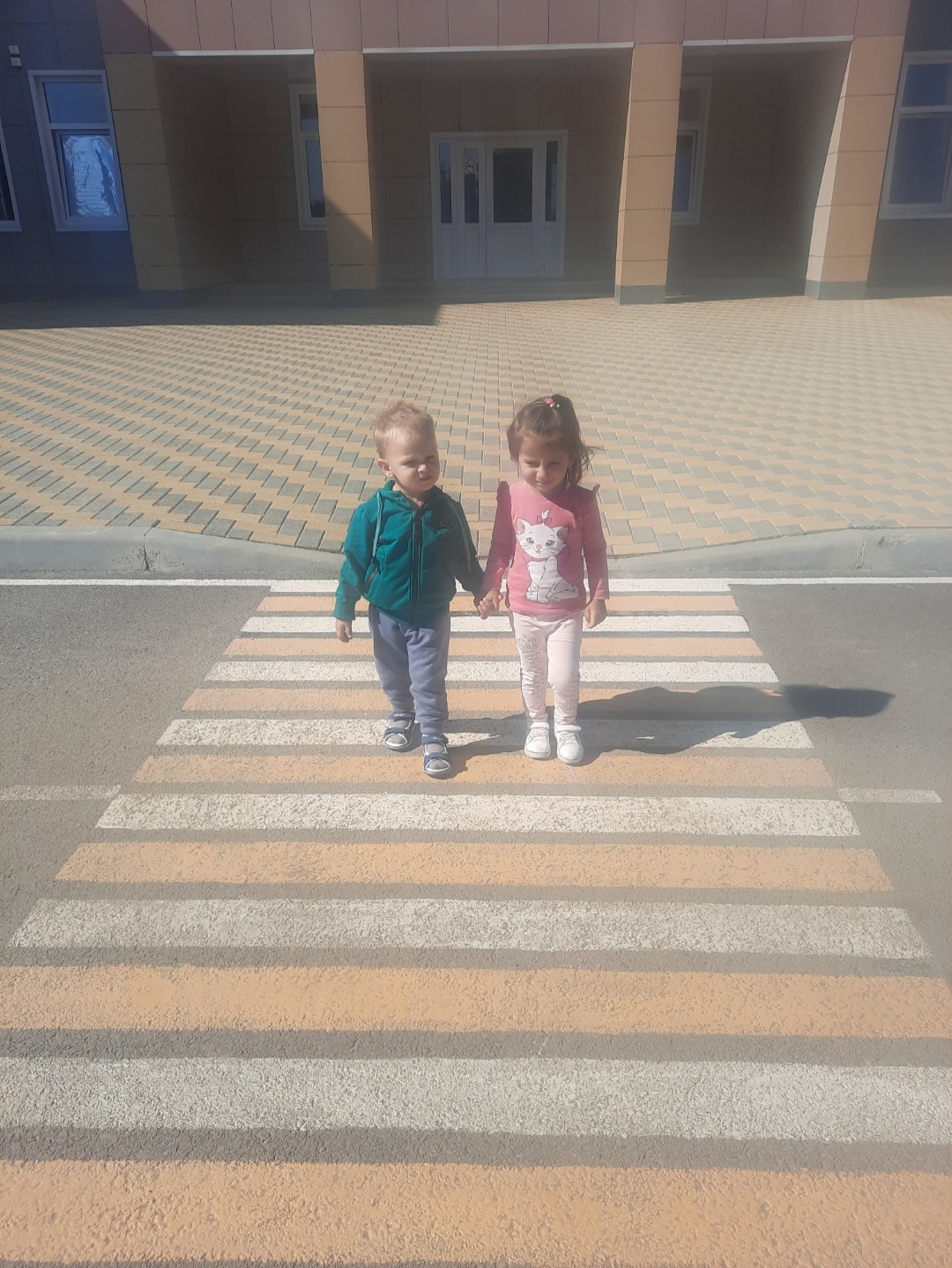 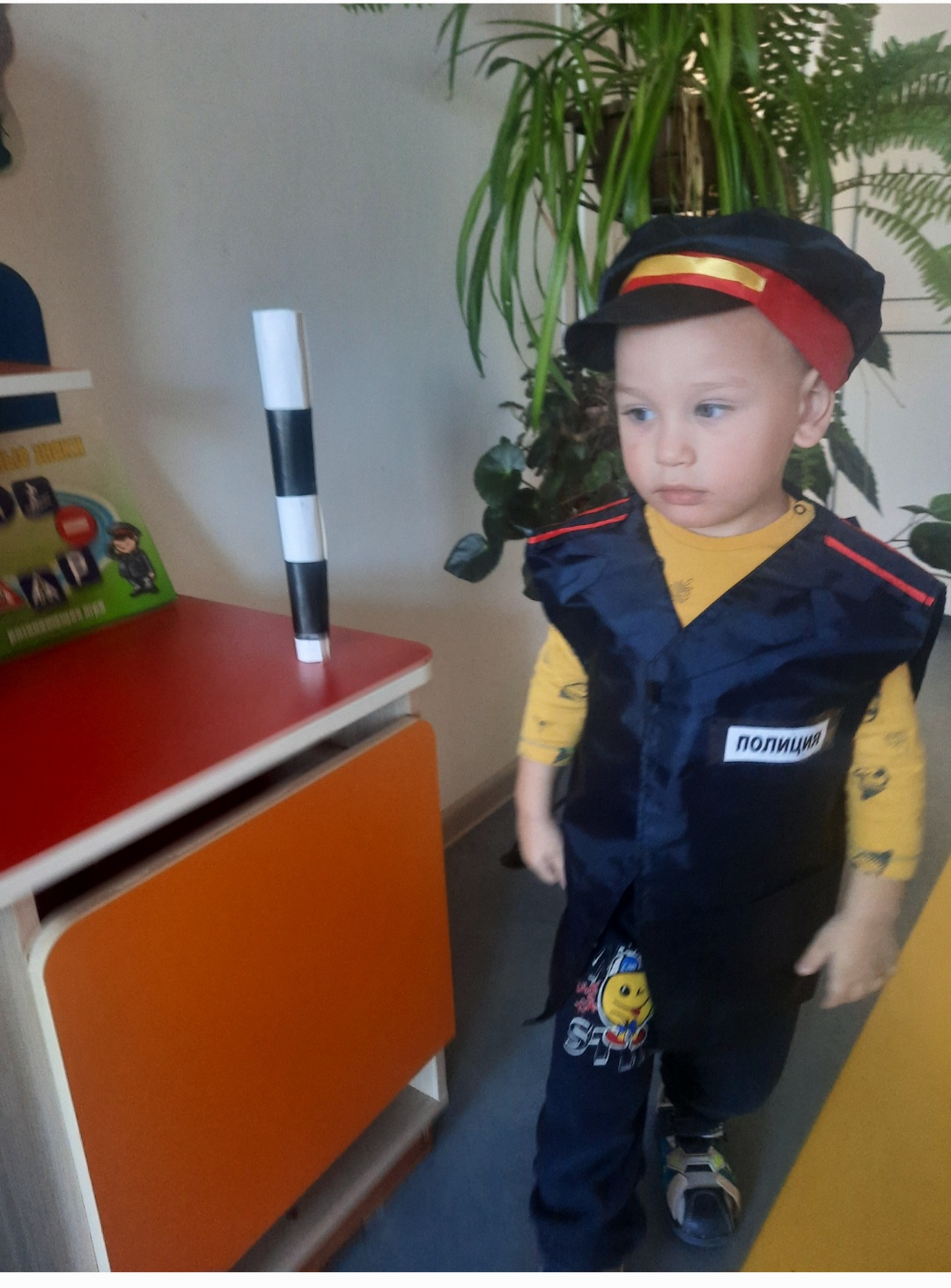 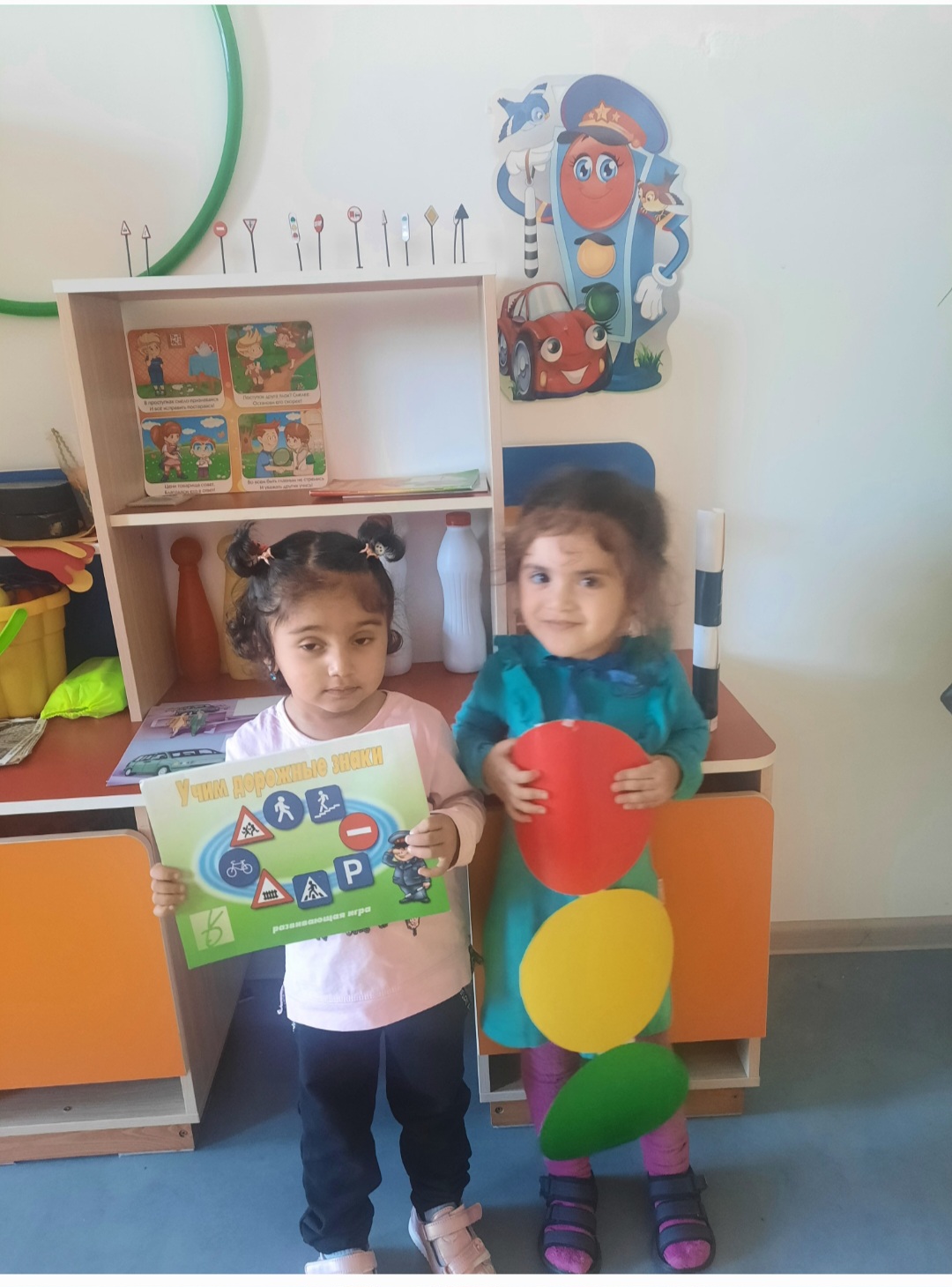 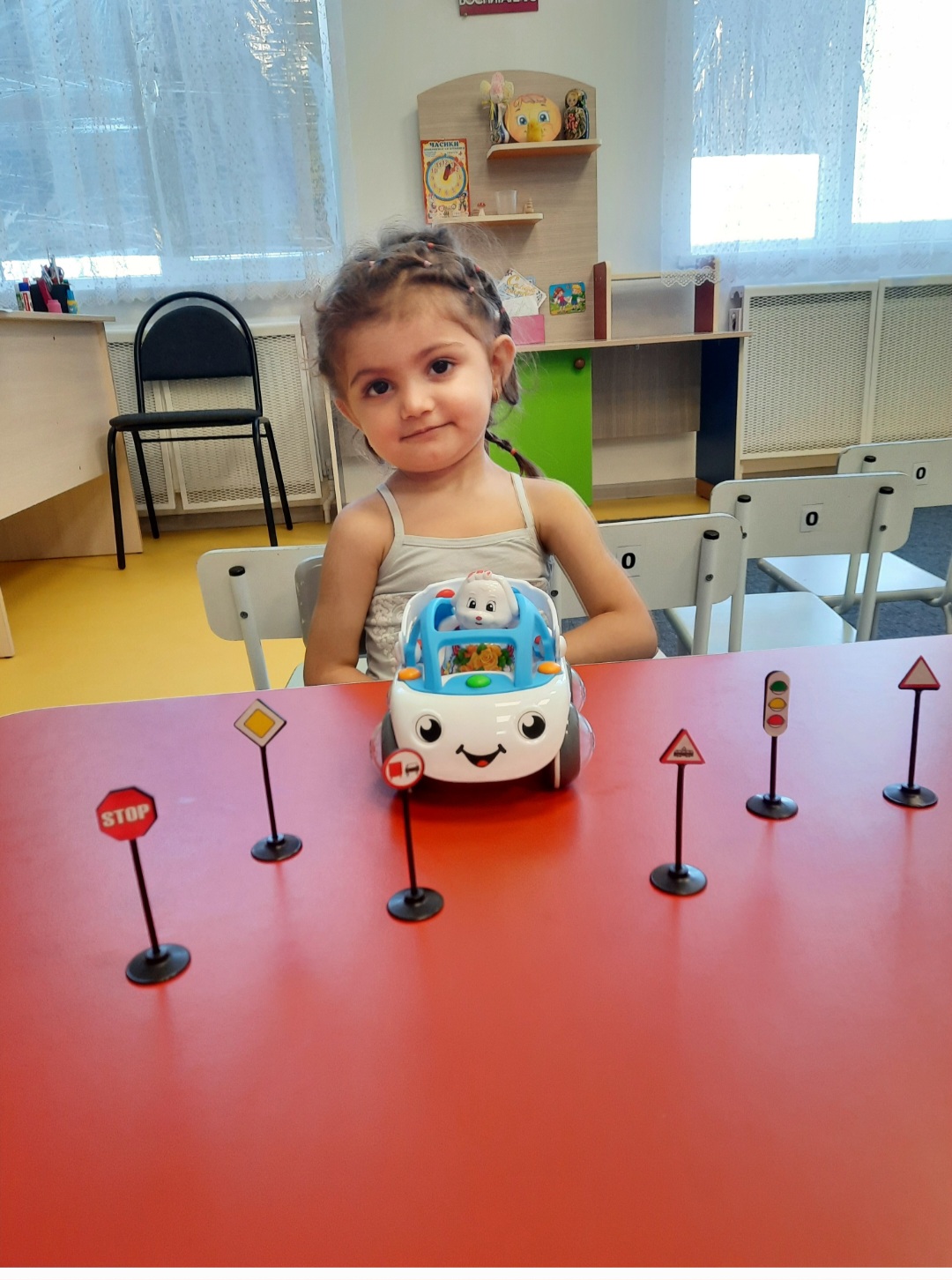 